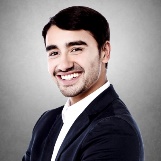 Markus MüllerPersonalleiterT +49 (0) 30 123 456 78  M +49 (0) 15 555 555 55Web www.muster.com  Email müller@muster.deMustermann GmbH  Musterstr. 12  12345 Köln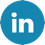 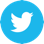 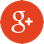 Amtsgericht Berlin I HRB 1234567 I Geschäftsführer Markus Müller I DE 123456789Amtsgericht Berlin I HRB 1234567 I Geschäftsführer Markus Müller I DE 123456789